Preterite Tense is one of the 2 past tenses in Spanish                                          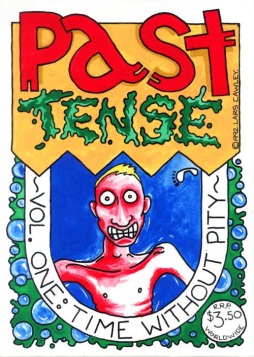 PRETERITE AR CONJUGATIONSYO						NOSOTROSTÚ						VOSOTROSÉL ELLA						ELLOSUD.						UDS. PRETERITE ER/IR CONJUGATIONSYO						NOSOTROSTÚ						VOSOTROSÉL ELLA						ELLOSUD.						UDS. 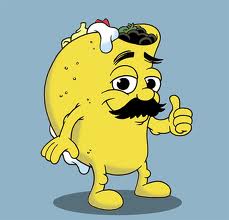 1ST PERSON / YO 	SPELLING CHANGESVerbs that end in CAR		c to quBuscar			Tocar				Practicar			Pescar			Sacar				Explicar			BUSCARYo						Nosotros Tú						Vosotros ÉlElla						Ellos Ud.						Uds. Verbs that end in GAR		g to guLlegar					Jugar				Pagar					Llegar			LlegarYo					Nosotros Tú					Vosotros ÉlElla 					Ellos llegaronUd.					Uds. Verbs that end in ZAR		z to cComenzar			Empezar			AbrazarOrganizar			Almorzar				COMENZARYo						Nosotros Tú						Vosotros ÉlElla						Ellos Ud.						Uds. 3rd person /  él, ella, Ud and ellos, Uds	Spelling ChangersDig out that ninja sword – it´s time to cut up some preterite!Just like the progressive participle!Verbs that are ER or IR  onlyI changes to a Y in 3rd person singular and plural conjugationsAdditional accents on other conjugationsLEER				CREER			OÍR	CONSTUIR			DESTRUIR			CREERYo						Nosotros Tú						Vosotros ÉlElla						Ellos Ud.						Uds. And lastely……SER and IR…. Nothing to Fear! 		SER								IRYo				Nosotros			Yo				NosotrosTú				Vosotros			Tú				VosotrosÉl								ÉlElla				ellos				Ella				EllosUd.				Uds.				Ud. 				Uds. ¿Abrazaste tu mejor amigo hoy?¿Comiste el desayuno esta mañana?¿Llegaste al colegio a tiempo?¿Leíste un libro anoche?¿Adónde fuiste ayer?¿Jugaste a un deporte el fin de semana pasado?¿Tocaste un instrumento recientemente?   (recently)